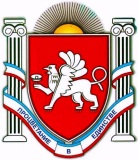 П О С Т А Н О В Л Е Н И Еот 26 июня 2018 года № 304г. ДжанкойО внесении изменения в постановление администрации Джанкойского района от 15 марта 2016 года № 52 В соответствии с Федеральными законами от 06 октября 1999 № 184-ФЗ                      «Об общих принципах организации законодательных (представительных) и исполнительных органов государственной власти субъектов Российской Федерации», от 06 октября 2003 № 131-ФЗ «Об общих принципах организации местного самоуправления в Российской Федерации», Законами Республики Крым от 21 августа 2014 №54-ЗРК «Об основах местного самоуправления в Республике Крым», от 29 декабря 2015 №193-ЗРК/2015 «О внесении изменений в отдельные законы Республики Крым», решением сессии Джанкойского районного совета от 29 января 2016 № 1/25-8 «О признании утратившим силу решения сессии Джанкойского районного совета от 30 января 2015 №1/9-5 «О Комиссии по делам несовершеннолетних и защите их прав в Джанкойском районе», Уставом муниципального образования Джанкойский район администрации Джанкойского района Республики Крым п о с т а н о в л я е т :  1. Внести в постановление администрации Джанкойского района от                  15  марта 2016 года № 52 «О Комиссии по делам несовершеннолетних и защите их прав администрации Джанкойского района Республики Крым» (в редакции постановления от 25.01.2018 № 28) следующее изменение:	 Приложение № 1 к постановлению изложить в следующей редакции:                                                                  2                                                                        «Приложение № 1                                                                         УТВЕРЖДЕН                                                                         постановлением администрации                                                                         Джанкойского районаРеспублики Крымот 15 марта 2016 г. № 52С О С Т А В комиссии по делам несовершеннолетних и защите их прав Джанкойского района Республики Крым                                                             ____________________  »2. Постановление вступает в силу со дня его официального обнародования на сайте администрации Джанкойского района Республики Крым (djankoiadm.ru)3. Контроль за исполнением настоящего постановления возложить на заместителя главы администрации Пономаренко А.А. Глава администрации Джанкойского района 					                       И.С. Федоренко РЕСПУБЛИКА КРЫМАДМИНИСТРАЦИЯ ДЖАНКОЙСКОГО РАЙОНААДМIНIСТРАЦIЯ ДЖАНКОЙСЬКОГО РАЙОНУ РЕСПУБЛІКИ КРИМКЪЫРЫМ ДЖУМХУРИЕТИ ДЖАНКОЙ БОЛЮГИНИНЪ ИДАРЕСИ1. Пономаренко Алла Аликовна- заместитель главы администрации Джанкойского района, председатель комиссии;2. ПоникНаталья Сергеевна - заведующий сектором по обеспечению деятельности Комиссии по делам несовершеннолетних и защите их прав, заместитель председателя комиссии;3. ЯгяеваДинара Атабуллаевна- главный специалист сектора по обеспечению деятельности Комиссии по делам несовершеннолетних и защите их прав администрации Джанкойского района, ответственный секретарь комиссии.Члены комиссии:Члены комиссии:4. АджиумеровДжалил Энверович- начальник подразделения по делам несовершеннолетних подразделения по делам несовершеннолетних МО МВД РФ «Джанкойский»(с согласия);5. Васькив Игорь Игоревич6. БужениноваНаталия Милетьевна- и.о. начальника филиала по Джанкойскому уголовно-исполнительной инспекции УФСИН России по Республике Крым и г.Севастополь (с согласия);3- начальник Департамента труда и социальной защиты населения администрации Джанкойского района;7. ГунькоОльга Николаевна-  начальник отдела активной поддержки безработных Центр занятости (с соглаcия); 8. ИльинаНаталья Геннадьевна9. КолесниковичЕлена Павловна- заместитель начальника управления образования, молодежи и спорта администрации Джанкойского района;-  начальник отдела молодежи и спорта управления образования, молодежи и спорта администрации Джанкойского района;10. Нестеренко Олег Александрович11. ОлейникАлександр Федорович12. Чернякова Алла Анатольевна-  заместитель главного врача по детству и родовспоможению ГБУЗ РК «Джанкойская ЦРБ» (с согласия);- старший инспектор по делам несовершеннолетних ЛОП на ст.Джанкой Крымского ЛУ МВД России на транспорте (с согласия);- начальник отдела по делам несовершеннолетних и защите прав детей администрации Джанкойского района;13. Сторожук Павел Васильевич- директор Джанкойского районного ЦСССМ (с согласия);                                                               414. ФинтисовСергей Александрович- заместитель начальника ОУУП и ПДН-начальник ОУУП МО МВД России «Джанкойский» (с согласия).